SPISAK SUDSKIH TUMAČA ZA GRAD TRGOVIŠTE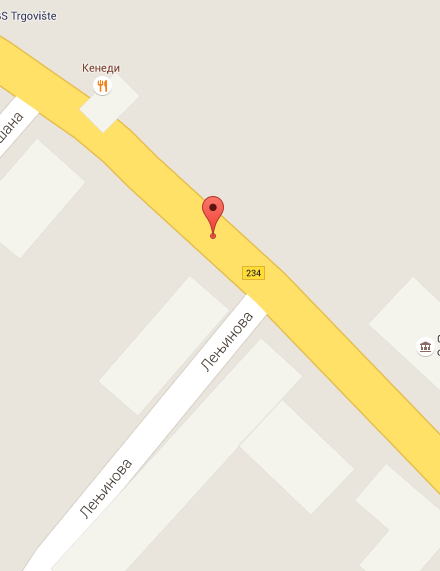 Sudski tumač za engleski jezik Trgovište
Sudski tumač za hebrejski jezik Trgovište
Sudski tumač za nemački jezik Trgovište
Sudski tumač za persijski jezik Trgovište
Sudski tumač za francuski jezik Trgovište
Sudski tumač za hrvatski jezik Trgovište
Sudski tumač za italijanski jezik Trgovište
Sudski tumač za japanski jezik Trgovište
Sudski tumač za ruski jezik Trgovište
Sudski tumač za latinski jezik Trgovište
Sudski tumač za norveški jezik Trgovište
Sudski tumač za mađarski jezik Trgovište
Sudski tumač za švedski jezik Trgovište
Sudski tumač za makedonski jezik Trgovište
Sudski tumač za španski jezik Trgovište
Sudski tumač za pakistanski jezik Trgovište
Sudski tumač za kineski jezik Trgovište
Sudski tumač za znakovni jezik TrgovišteSudski tumač za bosanski jezik Trgovište
Sudski tumač za poljski jezik Trgovište
Sudski tumač za arapski jezik Trgovište
Sudski tumač za portugalski jezik Trgovište
Sudski tumač za albanski jezik Trgovište
Sudski tumač za romski jezik Trgovište
Sudski tumač za belgijski jezik Trgovište
Sudski tumač za rumunski jezik Trgovište
Sudski tumač za bugarski jezik Trgovište
Sudski tumač za slovački jezik Trgovište
Sudski tumač za češki jezik Trgovište
Sudski tumač za slovenački jezik Trgovište
Sudski tumač za danski jezik Trgovište
Sudski tumač za turski jezik Trgovište
Sudski tumač za finski jezik Trgovište
Sudski tumač za ukrajinski jezik Trgovište
Sudski tumač za grčki jezik Trgovište
Sudski tumač za holandski jezik Trgovište
Sudski tumač za korejski jezik Trgovište
Sudski tumač za estonski jezik TrgovišteLokacijaLokacijaKralja Petra Prvog Karađorđevića, 17525 TrgovišteInternetakademijaoxford.comTelefon069/4 – 5555 - 84Radno vreme8:00 AM – 4:00 PM9:00 AM – 2:00 PM (Subotom)